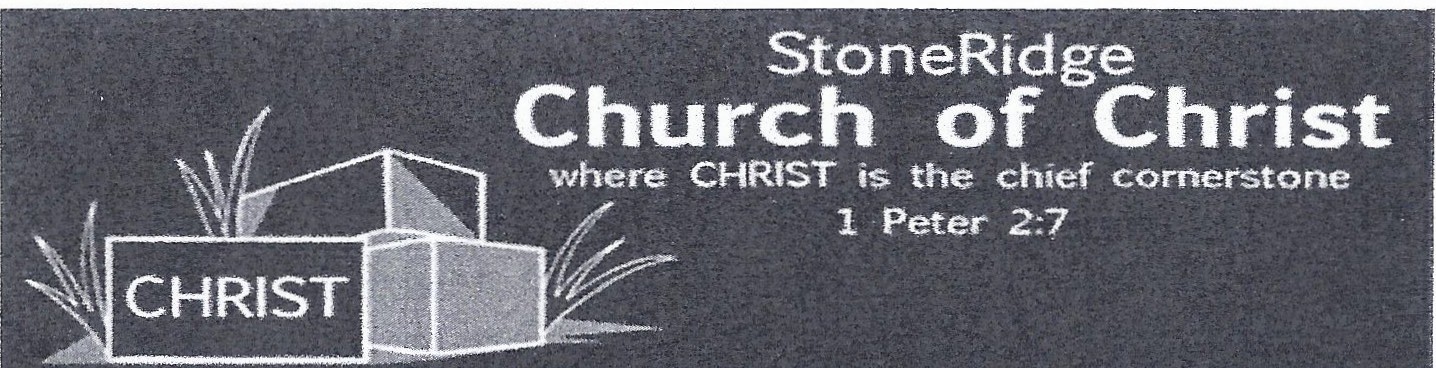 Vol. 13, No. 29	February 28, 2021Good People Still Need To Be SavedActs 10:2 tells us about Cornelius, "a devout man, and one who feared God with all his house, and gave much alms to the people, and prayed to God always." Later he is described as "a righteous and God-fearing man well spoken of by the entire nation of the Jews" (v.22). That is a strong commendation indeed, considering that Cornelius was a Roman centurion! The verse also says that he also received a message from an angel telling him to send for Peter.Now if a man of Cornelius' character, one having had a religious experience as he had, would you say he was saved or lost? The correct answer is lost! You see, despite his good morals and respect for God, Cornelius had never heard or obeyed the gospel of Jesus Christ. The gospel is God's power to saved (Rom 1:16). Nobody was ever saved without it.It is sometimes hard to think of kind people, upstanding moral people, as lost in their condition. That is because we tend to minimize the heinousness of sin. The Bible's depictions of sin as poison, disease, stain, corruption, bondage, etc., are intended to make us see it as God sees it. Any sin separates us from God and His infinite holiness (Js 2:10; Eph 2;1-3; Isa 59:1,2).The angel whom Cornelius saw in a vision told him to send for Peter, "who shalltell thee words, whereby thou and all thy house shall be saved".  (11:15). Thewords Peter spoke of Jesus' death, burial and resurrection, including the command to be baptized (10:34-48).No one, no matter how good or generous, can bypass the gospel and be pardoned from sin apart from Christ - not even Cornelius! Everyonefrom front pagewho has ever sinned must hear and obey the gospel to be saved (Mk 16:16). Can we help you in doing that? We're available 24/7.	-dbThe late Justice Antonin Scalia said this: "God assumed from the beginning that the wise of the world would view Christians as fools... and He has not been disappointed. Devout Christians are destined to be regarded as fools in modern society. We are fools for Christ's sake. We must pray for courage to endure the scorn of the sophisticated world. If I have brought any message today, it is this: Have the courage to have your wisdom regarded as stupidity. Be fools for Christ. And have the courage to suffer the contempt of the sophisticated world."The KeyboardIf the tongue is a fire (James 3:1-12), then the keyboard is a nuclear bomb.You might think that it's a small thing to hurl insults at strangers on the internet, but it's not. It's actually a very big thing. Nothing exposes your true character quite like the way you that you're willing to speak to someone when you think no one will hold you accountable."16 And he said, "Are you also still without understanding?Do you not see that whatever goes into the mouth passes into the stomach and is expelled?But what comes out of the mouth proceeds from the heart, and this defiles a person.For out of the heart come evil thoughts, murder, adultery, sexual immorality, theft, false witness, slander.These are what defile a per son."" Matthew 15:16-20So, let's stop using social media as a place to unload all of the ugliness that we've stored away in our hearts.Let's all make an effort to stop the insults. Stop the name calling (Matthew 5:22). Stop picking fights with strangers on Facebook. Stop sharing insulting memes meant to belittle and demean anyone who thinks differently than we do.	,/,   --7;Notes/QuotesTHE SICK. Freddy Horton has been sick this week... Shut-ins: Beverly Allen is confined at home...Charles Bradsher is at St. Elizabeth's Place...Gail Brooks has been unable to assemble...Shirley Coots is confined at Walnut Ridge Nursing Home ...Elizabeth Keller is at The Springs Nursing Home.Editha Kern is at Liberty Park Assisted Living. Bob and Jean Evans have been confined at home.GOSPEL MEETINGSApril 4-9, 2021 - STONERIDGE! - Mickey Galloway October 3-8 - STONERIDGE! - Wayne FancherIDENTIFIED. We welcome Jody and Susan Pickens as members at StoneRidge. Be sure to meet them. Their contact info is: 6433 Hwy 351, Jonesboro AR 72405. Jody: 870-919-2594, iwpickens@outlook.com, Birthday: 8/14. Susan: 870-930-7955, slpickens@outlook.com, Birthday: 11/2.We also welcome Amy Cooper as a new member. Be sure to meet her. Contact info: 5223 Richardson Dr., Jonesboro AR 72404. Ph: 870-897-7596, mrandmrscoop@yahoo.com., Birthday: 5/22.MARCH BIRTHDAYS. 3rd - Jay Kern; 4th - Sue Lane; 12th- Brenden Camp, Elizabeth Keller; 151h - Sharon Horton; 16th- Jerry Bishop; 17th - Ezra Thetford; 19th- Iris Ladd; 22nd - Nathan Crisler; 24th - Melissa Bodeker; 26th- Cheryl Roach, Tracy Wilson; 28th -Jack Ladymancontinued from page 2Let's act as if words matter, because they do.'Let's use our speech as a way to encourage, edify, and uplift. Let's teach thetruth in love. Let's engage with others in a way that brings glory to the kingdom that we represent.Let's bring a little salt and light to the world of online darkness."5 Walk in wisdom toward outsiders, making the best use of the time.6 Let your speech always be gracious, seasoned with salt, so that you may know how you ought to answer each person."L